OŠ Đure PrejcaRatkajeva 849216 DesinićVremenik pisanih provjera za vrijeme provođenja nastave na daljinu(20.4.2020.-26.6.2020.)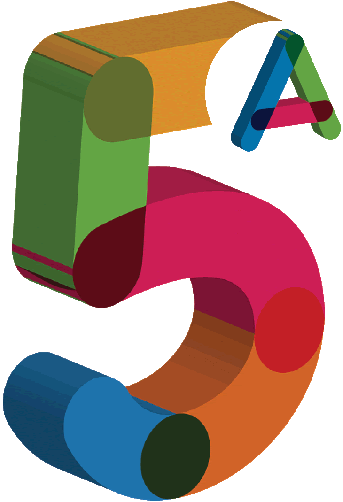 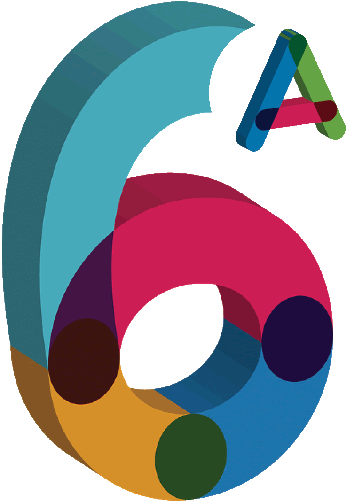 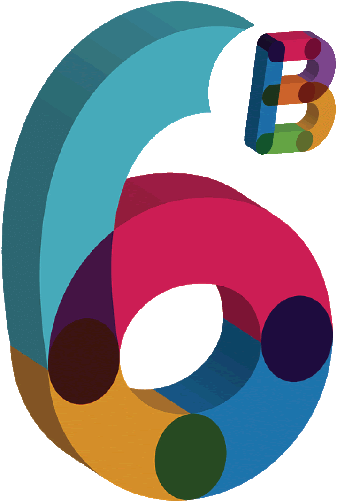 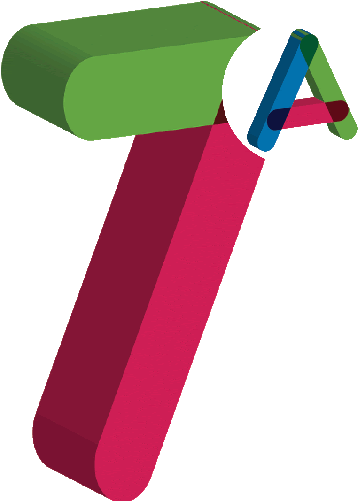 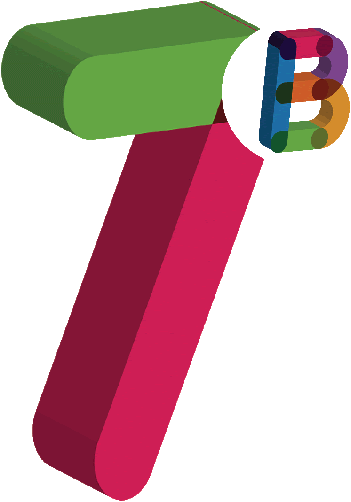 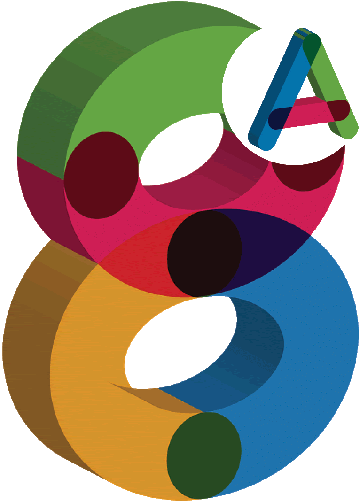 Nastavni predmetProgramDatum BilješkaUčiteljInformatika(000108) Osnovna škola - redovni program(000958) Redoviti program uz prilagodbu(000968) Redoviti program uz individualizirani pristup22.4.2020.Kratka provjera znanja: Korak po korak do algoritmaAllana IlićHrvatski jezik(000108) Osnovna škola - redovni program(000958) Redoviti program uz prilagodbu(000968) Redoviti program uz individualizirani pristup25.5.2020.Ispit znanja - pridjeviGordana BartolNastavni predmetProgramDatumBilješkaUčiteljEngleski jezik I(000108) Osnovna škola - redovni program(000958) Redoviti program uz prilagodbu(000968) Redoviti program uz individualizirani pristup21.4.2020.Peta pisana provjera znanja (on-line test) – Unit 5Anita PadovanNjemački jezik II (izborni)(000108) Osnovna škola - redovni program(000958) Redoviti program uz prilagodbu(000968) Redoviti program uz individualizirani pristup29.4.2020.Lektion 4-6Jelena TramišakInformatika(000108) Osnovna škola - redovni program(000958) Redoviti program uz prilagodbu(000968) Redoviti program uz individualizirani pristup7.5.2020.Provjera znanja: FMS LogoAllana IlićEngleski jezik I(000108) Osnovna škola - redovni program(000958) Redoviti program uz prilagodbu(000968) Redoviti program uz individualizirani pristup21.5.2020.Šesta provjera znanja (on-line test) – Unit 6Anita PadovanHrvatski jezik(000108) Osnovna škola - redovni program(000958) Redoviti program uz prilagodbu(000968) Redoviti program uz individualizirani pristup22.5.2020.Ispit znanja- glagolski oblici 2. dioGordana BartolNastavni predmetProgramDatumBilješkaUčiteljHrvatski jezik(000108) Osnovna škola - redovni program(000958) Redoviti program uz prilagodbu20.4.2020.DiktatVedrana GudekNjemački jezik II (izborni)(000108) Osnovna škola - redovni program(000958) Redoviti program uz prilagodbu29.4.2020.Lektion 4-6Jelena TramišakInformatika(000108) Osnovna škola - redovni program(000958) Redoviti program uz prilagodbu6.5.2020.Provjera znanja: FMS LogoAllana IlićHrvatski jezik(000108) Osnovna škola - redovni program(000958) Redoviti program uz prilagodbu11.5.2020.IZ – jezik 
(Prezent, Prošla glagolska vremena)Vedrana GudekEngleski jezik(000108) Osnovna škola - redovni program(000958) Redoviti program uz prilagodbu21.5.2020.Šesta provjera znanja (on-line test) – Unit 6Anita PadovanHrvatski jezik(000108) Osnovna škola - redovni program(000958) Redoviti program uz prilagodbu29.5.2020.IZ – književnost(Čitanje s razumijevanjem)Vedrana GudekHrvatski jezik(000108) Osnovna škola - redovni program(000958) Redoviti program uz prilagodbu8.6.2020.Buduća glagolska vremena – futur I., futur II.; Glagolski načini – kondicional I.,  kondicional II., imperativ; Vrste predikataVedrana GudekEngleski jezik(000108) Osnovna škola - redovni program(000958) Redoviti program uz prilagodbu11.6.2020.Sedma pisana provjera – Unit 7Anita PadovanNastavni predmetProgramDatumBilješkaUčiteljHrvatski jezik(000108) Osnovna škola - redovni program(000958) Redoviti program uz prilagodbu24.4.2020.DiktatVedrana GudekInformatika (izborni)(000108) Osnovna škola - redovni program(000958) Redoviti program uz prilagodbu27.4.2020.3. ispit znanja:  Rješavanje problema programiranjemViktorija LončarKemija(000108) Osnovna škola - redovni program(000958) Redoviti program uz prilagodbu6.5.2020.2. pisana provjera znanja: Građa tvari i Tvari se mijenjajuMartina KušerHrvatski jezik(000108) Osnovna škola - redovni program(000958) Redoviti program uz prilagodbu8.5.2020.IZ- jezikSlužba riječi u rečenici – S, P, OVedrana GudekFizika(000108) Osnovna škola - redovni program(000958) Redoviti program uz prilagodbu15.5.2020.Provjera znanja (Međudjelovanje tijela)Aleksandar Mona Macko PuhekTehnička kultura(000108) Osnovna škola - redovni program(000958) Redoviti program uz prilagodbu20.5.2020.Pisana provjera znanja – gradivo drugog polugodištaKrunoslav BorošEngleski jezik I(000108) Osnovna škola - redovni program(000958) Redoviti program uz prilagodbu21.5.2020.Sedma provjera znanja – Unit 7Anita PadovanEngleski jezik I(000108) Osnovna škola - redovni program(000958) Redoviti program uz prilagodbu28.5.2020.Comprehension test- readingAnita PadovanInformatika (izborni)(000108) Osnovna škola - redovni program(000958) Redoviti program uz prilagodbu1.6.2020.5. praktična provjera: Izrađivanje i objavljivanje mrežnih stranicaViktorija LončarEngleski jezik I(000108) Osnovna škola - redovni program(000958) Redoviti program uz prilagodbu4.6.2020.Comprehension test – listeningAnita PadovanHrvatski jezik(000108) Osnovna škola - redovni program(000958) Redoviti program uz prilagodbu5.6.2020.IZ – književnostČitanje s razumijevanjemVedrana GudekFizika(000108) Osnovna škola - redovni program(000958) Redoviti program uz prilagodbu12.6.2020.Provjera znanja (Energija i toplina)Aleksandar Mona Macko PuhekHrvatski jezik(000108) Osnovna škola - redovni program(000958) Redoviti program uz prilagodbu15.6.2020.IZ – jezikNezavisnosložene rečenice: sastavne, rastavneVedrana GudekNastavni predmetProgramDatumBilješkaUčiteljInformatika (izborni)(000108) Osnovna škola - redovni program27.4.2020.4. ispit znanja: Rješavanje problema programiranjemViktorija LončarKemija(000108) Osnovna škola - redovni program(000958) Redoviti program uz prilagodbu(000968) Redoviti program uz individualizirani pristup6.5.2020.2. pisana provjera znanja: Građa tvari i Tvari se mijenjajuMartina KušerFizika(000108) Osnovna škola - redovni program(000958) Redoviti program uz prilagodbu(000968) Redoviti program uz individualizirani pristup15.5.2020.Provjera znanja (Međudjelovanje i sila)Aleksandar Mona Macko PuhekTehnička kultura(000108) Osnovna škola - redovni program(000958) Redoviti program uz prilagodbu(000968) Redoviti program uz individualizirani pristup20.5.2020.Pisana provjera znanja: gradivo drugog polugodištaKrunoslav BorošEngleski jezik I(000108) Osnovna škola - redovni program(000958) Redoviti program uz prilagodbu(000968) Redoviti program uz individualizirani pristup21.5.2020.Sedma provjera znanja – Unit 7Anita PadovanEngleski jezik I(000108) Osnovna škola - redovni program(000958) Redoviti program uz prilagodbu(000968) Redoviti program uz individualizirani pristup28.5.2020.Comprehension test- readingAnita PadovanInformatika (izborni)(000108) Osnovna škola - redovni program1.6.2020.5. praktična provjera: Izrađivanje i objavljivanje mrežnih stranicaViktorija LončarHrvatski jezik(000108) Osnovna škola - redovni program(000958) Redoviti program uz prilagodbu(000968) Redoviti program uz individualizirani pristup2.6.2020.Ispit znanja – zavisno složene rečeniceGordana BartolEngleski jezik I(000108) Osnovna škola - redovni program(000958) Redoviti program uz prilagodbu(000968) Redoviti program uz individualizirani pristup4.6.2020.Comprehension test: listeningAnita PadovanFizika(000108) Osnovna škola - redovni program(000958) Redoviti program uz prilagodbu(000968) Redoviti program uz individualizirani pristup12.6.2020.Provjera znanja (Energija i toplina)Aleksandar Mona Macko PuhekNastavni predmetProgramDatumBilješkaUčiteljEngleski jezik I(000108) Osnovna škola - redovni program20.4.2020.Peta pisana provjera znanja (On-line test) – Unit 5Anita PadovanKemija(000108) Osnovna škola - redovni program29.4.2020.2. pisana provjera znanja: Ugljikovodici i Biološki spojevi s kisikomMartina KušerHrvatski jezik(000108) Osnovna škola - redovni program14.5.2020.Ispit znanja – povijest hrvatskog književnog jezika u 20. stoljećuGordana BartolGeografija(000108) Osnovna škola - redovni program15.5.2020.5. pisana provjera znanja – Regije HrvatskeDražen LjubićFizika(000108) Osnovna škola - redovni program18.5.2020.Provjera znanja (Gibanje i sila)Aleksandar Mona Macko PuhekEngleski jezik I(000108) Osnovna škola - redovni program19.5.2020.Šesta provjera znanja – Unit 6Anita PadovanTehnička kultura(000108) Osnovna škola - redovni program27.5.2020.Pisana provjera znanja- gradivo drugog polugodištaKrunoslav BorošFizika(000108) Osnovna škola - redovni program15.6.2020.Provjera znanja (Valovi i svjetlost)Aleksandar Mona Macko PuhekEngleski jezik I(000108) Osnovna škola - redovni program16.6.2020.Sedma provjera znanja – Unit 7 (Grammar, vocabulary, comprehension)Anita Padovan